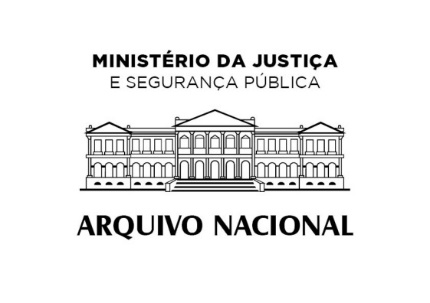 AVISO AOS USUÁRIOSO Arquivo Nacional, imbuído da missão de preservar a memória brasileira através dos documentos de arquivo, desenvolve projetos de organização e tratamento do acervo que buscam aperfeiçoar suas condições de guarda e conservação. E com tais ações democratiza o acesso do cidadão às informações públicas mantidas pela Instituição. Estamos iniciando o tratamento técnico das fichas nominais referente aos prontuários pertencentes aos conjuntos documentais dos Serviços de Polícia Marítima, Aérea e de Fronteiras, conforme relação abaixo. Assim, o acesso a este conjunto documental está suspenso até 31 de dezembro de 2021. A liberação para acesso aos documentos será feita gradualmente e a comunicação aos usuários imediata, via portal do Arquivo Nacional.Espírito Santo -SPMAF ES (BR RJANRIO BL); Minas Gerais - SPMAF MG (BR RJANRIO BM);Paraná - SPMAF PR (BR RJANRIO BN);Rio Grande do Sul - SPMAF RS (BR RJANRIO BP); Santa Catarina - SPMAF SC (BR RJANRIO BQ);  Santos - SPMAF SANTOS” (BR RJANRIO BS);Niterói - SPMAF NITERÓI (BR RJANRIO BT);Rio de Janeiro – SPMAF RJ (BR RJANRIO BO);Paraná – (BR RJANRIO BN).Atualizado em 30/08/2021 Coordenação de Documentos Escritos